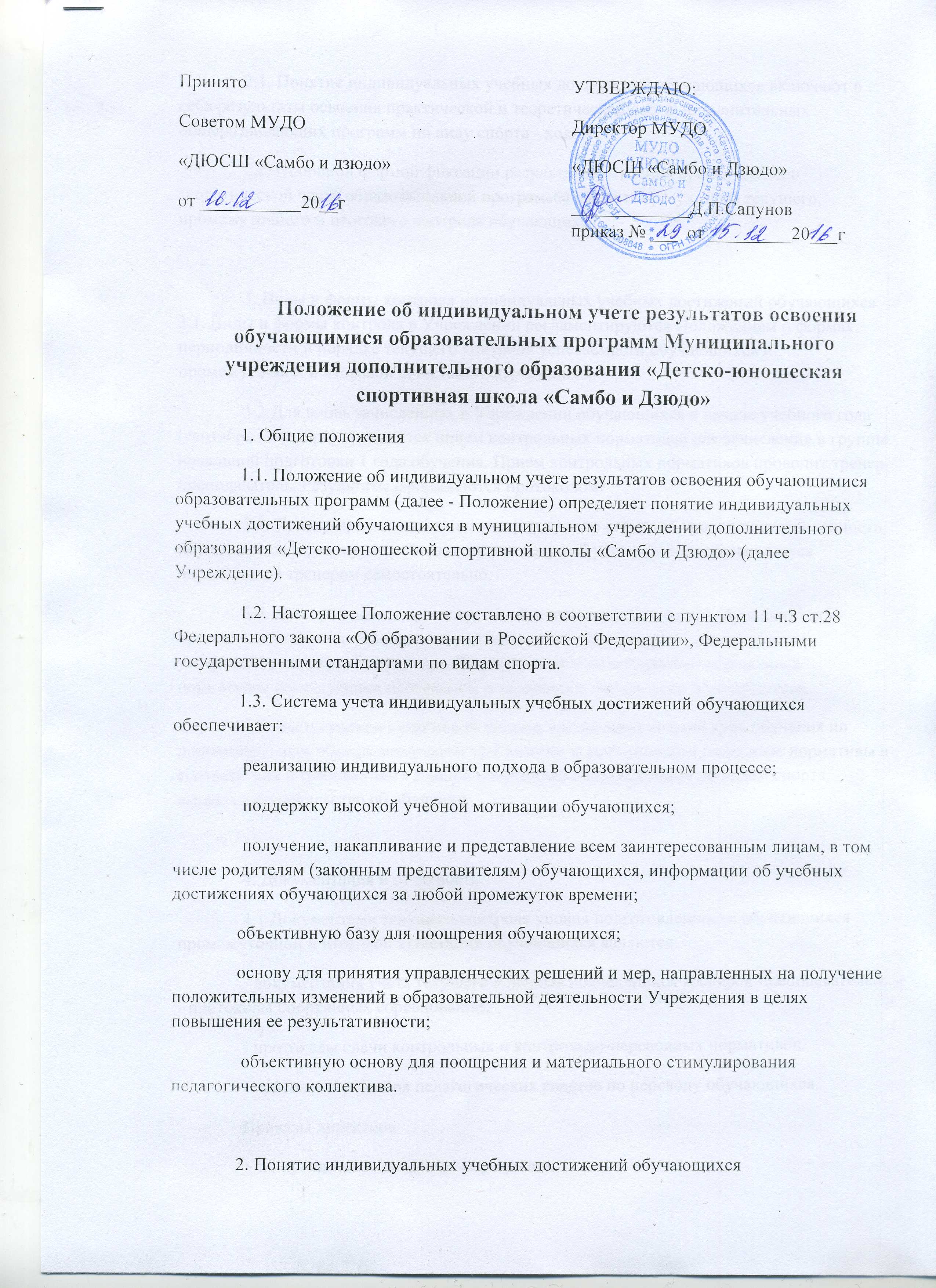 Положение об индивидуальном учете результатов освоения обучающимися образовательных программ Муниципального учреждения дополнительного образования «Детско-юношеская спортивная школа «Самбо и Дзюдо»1. Общие положения 1.1. Положение об индивидуальном учете результатов освоения обучающимися образовательных программ (далее - Положение) определяет понятие индивидуальных учебных достижений обучающихся в муниципальном  учреждении дополнительного образования «Детско-юношеской спортивной школы «Самбо и Дзюдо» (далее  Учреждение).  1.2. Настоящее Положение составлено в соответствии с пунктом 11 ч.З ст.28 Федерального закона «Об образовании в Российской Федерации», Федеральными государственными стандартами по видам спорта.  1.3. Система учета индивидуальных учебных достижений обучающихся обеспечивает:  реализацию индивидуального подхода в образовательном процессе;  поддержку высокой учебной мотивации обучающихся;  получение, накапливание и представление всем заинтересованным лицам, в том числе родителям (законным представителям) обучающихся, информации об учебных достижениях обучающихся за любой промежуток времени;  объективную базу для поощрения обучающихся;  основу для принятия управленческих решений и мер, направленных на получение положительных изменений в образовательной деятельности Учреждения в целях повышения ее результативности;  объективную основу для поощрения и материального стимулирования педагогического коллектива.  2. Понятие индивидуальных учебных достижений обучающихся 2.1. Понятие индивидуальных учебных достижений обучающихся включают в себя результаты освоения практической и теоретической части дополнительных общеразвивающих программ по виду спорта - хоккей.  2.2. Основной формой фиксации результатов освоения практической и теоретической части образовательной программы являются результаты текущего, промежуточного и итогового контроля обучающихся.  3. Виды и формы контроля индивидуальных учебных достижений обучающихся  3.1. Виды и формы контроля в Учреждении регламентируются Положением о формах, периодичности и порядке текущего контроля успеваемости обучающихся и промежуточной и итоговой аттестации обучающихся. 3.2.Для вновь зачисленных в Учреждении обучающихся в начале учебного года (сентябрь - октябрь) проводится прием контрольных нормативов для зачисления в группы начальной подготовки 1 года обучения. Прием контрольных нормативов проводит тренер-преподаватель. Результаты оформляются протоколом.  3.3. Тренер-преподаватель по учету текущего контроля уровня подготовленности обучающихся ведет журнал. Форма оценки текущей успеваемости обучающихся определяется тренером самостоятельно.  3.4. Для проведения промежуточной и итоговой аттестации обучающихся и приема контрольно-переводных нормативов создается комиссия, состав которой утверждается приказом директора. Результаты приема контрольно-переводных нормативов оформляются протоколом и заносятся в личное дело обучающегося.  3.5. Выпускникам спортивной школы, прошедшим полный курс обучения по дополнительным общеразвивающим программам и выполнившим разрядные нормативы в соответствии с требованиями Единой спортивной классификации по видам спорта, выдается свидетельство об обучении.  4. Документация и отчетность 4.1 Документами текущего контроля уровня подготовленности обучающихся промежуточной и итоговой аттестации обучающихся являются:  -документация учета текущего контроля обучающихся тренеров-преподавателей;  - протоколы спортивных соревнований;  - протоколы сдачи контрольных и контрольно-переводных нормативов.  - протоколы решения педагогических советов по переводу обучающихся.  Приказы директора:  - по присвоению спортивных разрядов;  - по зачислению, отчислению и переводу обучающихся на последующие этапы обучения; - приказы по созданию комиссии по приему КПН промежуточной и итоговой аттестации. 4.2. Копии приказов о зачислении, переводе, отчислении протоколов с результатами сдачи контрольно-переводных нормативов обучающихся хранятся в личных делах обучающихся.  5. Порядок проведения учета индивидуальных учебных достижений обучающихся        5.1. Тренер-преподаватель заполняет отчет «Результаты освоения дополнительной общеразвивающей программы», в который напротив фамилии обучающегося заносит процент освоения программы, полученный им в ходе проведения текущего контроля, контроля знаний обучающихся, а также результаты участия обучающимся в мероприятиях городского, областного, федерального уровня.  5.2. Отчет по результатам освоения образовательной программы по каждому учебному объединению тренер-преподаватель сдает заместителю директора по учебно-спортивной работе.  5.3. Заместитель директора (методист) осуществляет анализ отчетов по учебным объединениям.  6. Порядок хранения и использования данных учета индивидуальных учебных достижений обучающихся  6.1. Отчеты «Результаты освоения образовательной программы», а также электронная база по оценке качества образования, пополняемая в процессе обработки отчетов, хранятся у заместителя директора по УСР, который осуществляет защиту информации от несанкционированного доступа.  6.2. Данные, полученные в результате обработки отчетов, обсуждаются на административных совещаниях и заседаниях педагогического совета, являются объективной основой для внесения корректив в план проведения внутришкольного контроля администрацией Учреждения, планирования индивидуальной работы с обучающимися.  7. Заключительные положения 7.1.Срок действия Положения не ограничен.  7.2.При изменении законодательства в Положение вносятся изменения в установленном законом порядке.Принято Советом МУДО«ДЮСШ «Самбо и дзюдо»от ___________20__гУТВЕРЖДАЮ:Директор МУДО«ДЮСШ «Самбо и Дзюдо»_____________Д.П.Сапунов                                               приказ № ___  от _________20___г